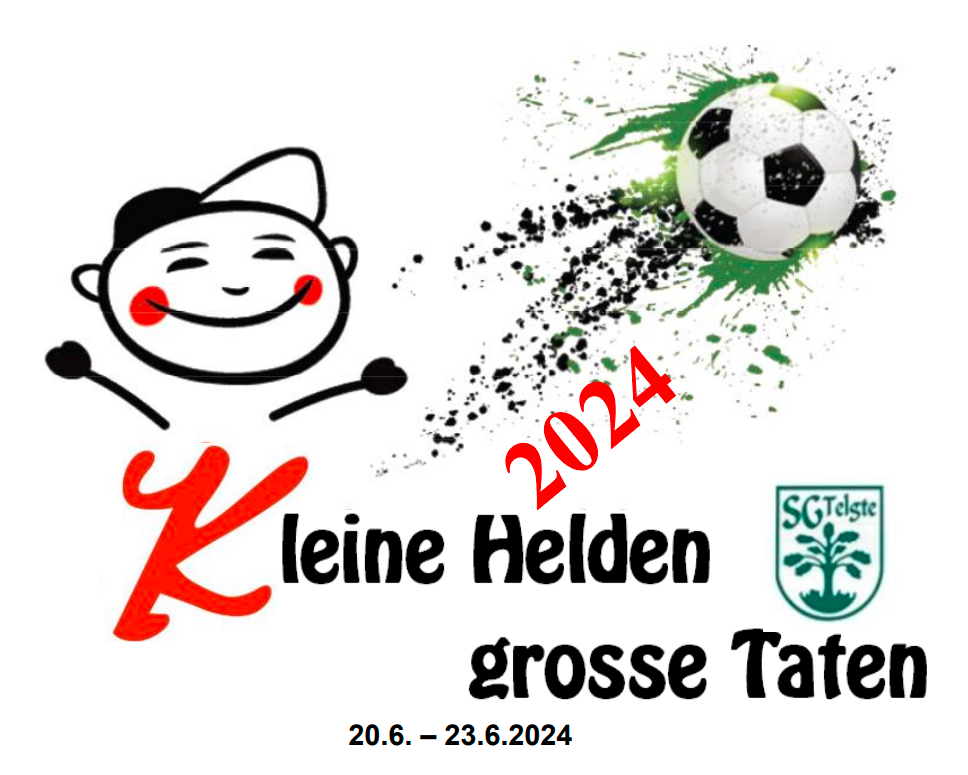 Bitte die Rückmeldung mit Liste der Ansprechpartner an folgende Adresse senden:Turnierleitung@kleineheldenturnier.de   Wir melden folgende Mannschaften zu den Turnieren an:Bitte einfach ein Kreuz bei der Zu – oder Absage machen, auf der Folgeseite die Mannschaftsverantwortlichen eintragen und per Mail oder auf dem Postweg zurücksenden.Alle Turniere werden mit 6 Feldspielern plus Torwart ausgetragen.Verein: …………………………                              Turnierkoordinator :Ansprechpartner teilnehmende Mannschaften :DatumUhrzeitMannschaftJahrgangZusageAbsageDonnerstag   20.6.2417.15 – 19.30 UhrU 11 - I2013 u. jüngerDonnerstag   20.6.2417.15 – 19.30 UhrU 11 - II2013 u. jüngerFreitag          21.6.2417.30 – 20:45 UhrD1 (7er)2011 u. jüngerFreitag          21.6.2417.30 – 22:00 UhrD2 (7er)2011 u. jüngerSamstag       22.6.24 9.30 – 12.45 UhrU 10 - I2014 u. jüngerSamstag       22.6.24 9.30 – 12.45 UhrU 10 - II2014 u. jüngerSamstag       22.6.2413.00 – 15.00 UhrU13 - Mädchen2011 u. jüngerSamstag       22.6.2413.00 – 15.00 UhrU11 - Mädchen2013 u. jüngerSamstag       22.6.2415.15 – 18.30 UhrU 9 - I2015 u. jüngerSamstag       22.6.2415.15 – 18.30 UhrU 9 - II2015 u. jüngerSonntag       23.6.24 9.30 – 13.00 UhrU 6 (7er)2018 u. jüngerSonntag       23.6.24 9.30 – 13.00 UhrU 7 (7er)2017 u. jüngerSonntag       23.6.2413.15 – 15.30 UhrU9 - Mädchen2015 u. jüngerSonntag       23.6.2413.30 – 18.00 UhrU 8 - I2016 u. jüngerSonntag       23.6.2413.30 – 18.00 UhrU 8 - II2016 u. jüngerName, TelefonE-MailTurnierU9 MädchenU11 MädchenNameTelefonE-MailTurnierU13 MädchenNameTelefonE-MailTurnierU6 (7-er)U7 (7-er) NameTelefonE-MailTurnierU8 -1U8-2NameTelefonE-MailTurnierU9-1U9-2NameTelefonE-MailTurnierU10-1U10-2NameTelefonE-MailTurnierU11-1U11-2NameTelefonE-MailTurnierD - 1 (7-er)D - 2 / 3 / 4  (7-er)NameTelefonE-Mail